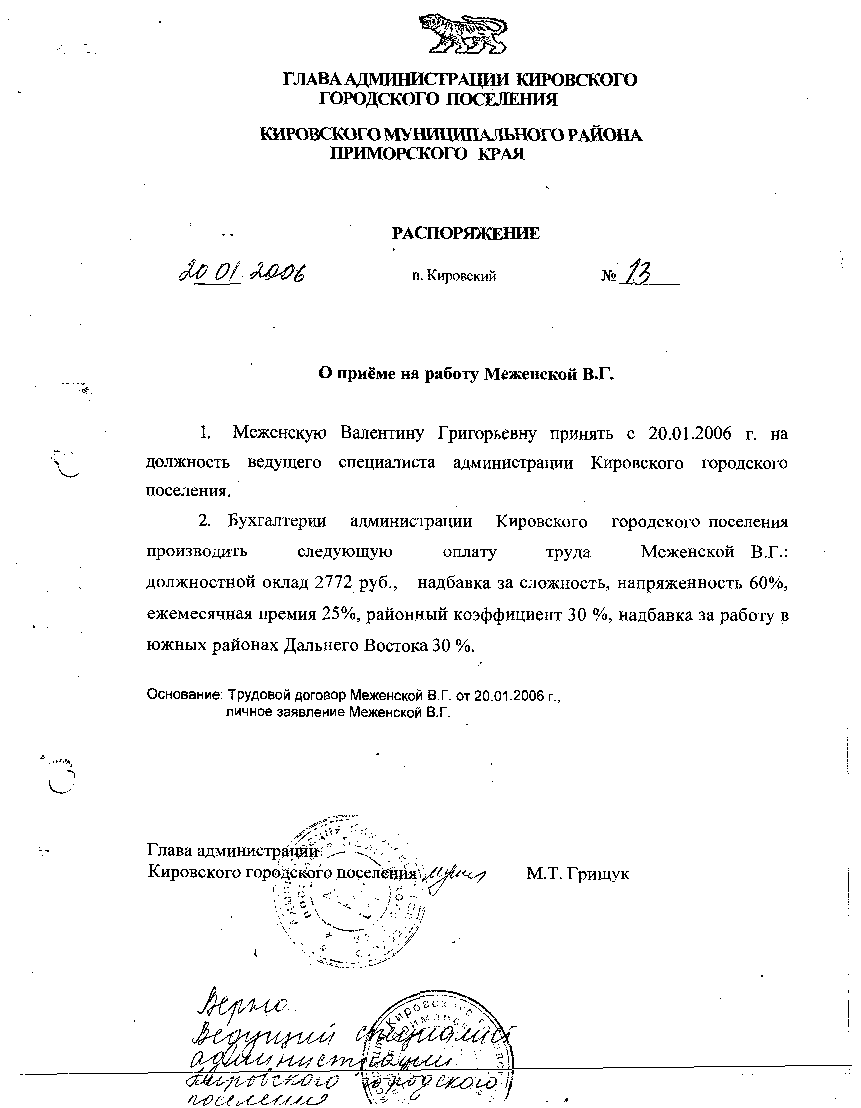 АДМИНИСТРАЦИЯ КИРОВСКОГО ГОРОДСКОГО ПОСЕЛЕНИЯПОСТАНОВЛЕНИЕ               01.04.2022                             пгт.  Кировский                             № 189АДМИНИСТРАЦИЯ КИРОВСКОГО ГОРОДСКОГО ПОСЕЛЕНИЯПОСТАНОВЛЕНИЕ               01.04.2022                             пгт.  Кировский                             № 189Об организации обучения населения мерам пожарной безопасности и
пропаганде в области пожарной безопасности на территории
Кировского городского поселения Кировского муниципального района Приморского краяВ соответствии Федеральным законом от 21.12.1994 г.№69-ФЗ«О пожарной безопасности», Федеральным законом от 06.10.2003 № 131-ФЗ «Об общих принципах организации местного самоуправления в Российской Федерации», Федеральным законом от 22.07.2008 № 123-ФЗ «Технический регламент о требованиях пожарной безопасности», постановлением Правительства Российской Федерации от 16.09.2020 № 1479 «Об утверждении Правил противопожарного режима в Российской Федерации», Законом Приморского края от 13.07.1998 № 14-КЗ «О пожарной безопасности в Приморском крае», постановлением Администрации Приморского края от 14.08.2006 № 182-па «Об организации обучения населения мерам пожарной безопасности на территории Приморского края», Уставом Кировского городского поселения, в целях организации обучения населения мерам пожарной безопасности и обеспечения противопожарной пропаганды на территории Кировского городского поселения администрация Кировского городского поселенияПОСТАНОВЛЯЕТ:Утвердить Положение об организации обучения население мерампожарной безопасности и пропаганде в области пожарной безопасности на территории Кировского городского поселения (приложение).Настоящее постановление подлежит опубликованию в официальных средствах массовой информации и размещению на официальном сайте администрации Кировского городского поселения в сети Интернет www.primorsky-kgp.ru.Контроль за исполнением настоящего постановления оставляю за собой.Глава Кировского городского поселения-Глава администрации Кировского городского поселения                                                 С.В. КолядаПОЛОЖЕНИЕоб организации обучения населения мерам пожарной безопасности и пропаганде в области пожарной безопасности на территории Кировского городского поселения Кировского муниципального района Приморского края1. Общие положения1.1. Настоящее Положение об организации обучения населения мерам пожарной безопасности и пропаганде в области пожарной безопасности на территории Кировского городского поселения Кировского муниципального района Приморского края (далее  - Положение) разработано в соответствии с Федеральным законом от 21.12.1994 № 69-ФЗ «О пожарной безопасности», Федеральным законом от 06.10.2003 № 131-ФЗ «Об общих принципах организации местного самоуправления в Российской Федерации», Федеральным законом от 22.07.2008 № 123-ФЗ «Технический регламент о требованиях пожарной безопасности», постановлением Правительства Российской Федерации от 16.09.2020 № 1479 «Об утверждении Правил противопожарного режима в Российской Федерации», Законом Приморского края от 13.07.1998 № 14-КЗ «О пожарной безопасности в Приморском крае», постановлением Администрации Приморского края от 14.08.2006 № 182-па «Об организации обучения населения мерам пожарной безопасности на территории Приморского края» и устанавливает общий порядок организации и проведения обучения мерам пожарной безопасности и пропаганде в области пожарной безопасности на территории Кировского городского поселения (далее –КГП).1.2. Противопожарная подготовка населения КГП мерам пожарной безопасности (далее - противопожарная подготовка) проводится в целях обучения граждан правилам пожаробезопасного поведения, соблюдения противопожарного режима в организации и в быту, умения пользоваться первичными средствами пожаротушения, вызова пожарной охраны и действиям в случае пожара.Противопожарная подготовка включает обучение мерам пожарной безопасности и проводится в форме пожарно-технического минимума, противопожарного инструктажа, бесед, в форме пожарно-технических конференций, семинаров, лекций обучение проводится на специализированных курсах повышения квалификации, в учебных заведениях обучение проводится в рамках специальных предметов по утвержденным программам.1.3. Право на проведение обучения по программам пожарно-технического минимума с выдачей документа установленной формы предоставляется учебным заведениям пожарно-технического профиля, иным юридическим лицам, имеющим лицензию на данный вид деятельности по специально разработанным и согласованным программам.Обучение мерам пожарной безопасности в организациях2.1. Обучение мерам пожарной безопасности обязаны проходить все работники организаций всех организационно-правовых форм 
(далее - организации), в том числе их  руководители.Обучение мерам пожарной безопасности руководителей, инженерно-технического персонала, должностных лиц, в установленном порядке назначенных ответственными за обеспечение пожарной безопасности, а также рабочих организаций, занятых во взрывоопасных и пожароопасных производствах и (или) осуществляющих сварочные, огневые, окрасочные и другие пожароопасные работы, проводится в объеме пожарно-технического минимума с получением документа о прохождении обучения мерам пожарной безопасности. 2.2. В каждой организации руководитель организует:- проведение противопожарного инструктажа (вводный, первичный, повторный, внеплановый и целевой), а также изучение и контроль за соблюдением правил пожарной безопасности, инструкций о мерах пожарной безопасности должностными лицами, инженерно-техническими работниками, рабочими, служащими и обслуживающим персоналом, обеспечив подразделения организации средствами противопожарной пропаганды (плакатами, стендами, макетами, знаками безопасности);- разработку и внедрение мероприятий по вопросам пожарной безопасности;- разработку инструкций о мерах пожарной безопасности для подразделений и отдельных взрывоопасных и пожароопасных участков, видов пожароопасных работ;- своевременное выполнение мероприятий по обеспечению мер пожарной безопасности;- практические тренировки по отработке вопросов пожарной безопасности не реже одного раза в полугодие.3. Обучение мерам пожарной безопасности по месту жительства3.1. По месту жительства обучение мерам пожарной безопасности  проходят физические лица, не состоящие в трудовых отношениях с работодателем (далее - неработающее население).Обучение мерам пожарной безопасности неработающего населения  проводится в объеме инструктажей по пожарной безопасности .3.2. Инструктаж неработающего населения проводится ежегодно по специально разработанной и согласованной программе обучения неработающего населения.4. Обучение мерам пожарной безопасности 
в образовательных организациях4.1. Обучение мерам пожарной безопасности в детском дошкольном учреждении проводится в виде тематических занятий (игровых) по ознакомлению детей с основами пожаробезопасного поведения.Учащиеся общеобразовательного учебного заведения проходят противопожарную подготовку в соответствии с курсом «Основы безопасности жизнедеятельности», дополненным тематическими занятиями по изучению основ пожаробезопасного поведения.4.2. Обязательное обучение детей в дошкольных образовательных учреждениях и учащихся общеобразовательных учебных заведений мерам пожарной безопасности осуществляется соответствующими учреждениями по специальным программам.5. Организация и осуществление противопожарной пропаганды5.1. Противопожарная пропаганда организуется администрацией кировского городского поселения с целью внедрения в сознание людей существования проблемы пожаров, формирования общественного мнения и психологических установок на личную и коллективную ответственность за пожарную безопасность.5.2. Противопожарная пропаганда осуществляется посредством:- проведения инструктажей на пожарную тематику;- разработки и издания средств наглядной агитации, специальной литературы и рекламной продукции;- методического обеспечения деятельности лиц в области противопожарной пропаганды;- организации тематических выставок, смотров, конкурсов;- проведения учебно-методических занятий, семинаров и конференций;- размещения уголков (информационных стендов) по пожарной безопасности;- изготовления и размещения стендов социальной рекламы по пожарной безопасности;- организации конкурсов, соревнований на противопожарную тематику;- привлечения средств массовой информации;- проведения иных не запрещенных действующим законодательством Российской Федерации мероприятий.5.3. Здания организаций, осуществляющих деятельность на территории Кировского городского поселения, объекты муниципальной собственности оборудуются уголками (информационными стендами) пожарной безопасности. Уголки (информационные стенды) пожарной безопасности могут содержать информацию об обстановке с пожарами на территории Кировского городского поселения, примеры происшедших пожаров с указанием трагических последствий, причин их возникновения, фотографии последствий пожаров с указанием причин их возникновения, рекомендации о мерах пожарной безопасности.Приложение к постановлению администрацииКировского городского поселенияот 01.04..2022 № 189